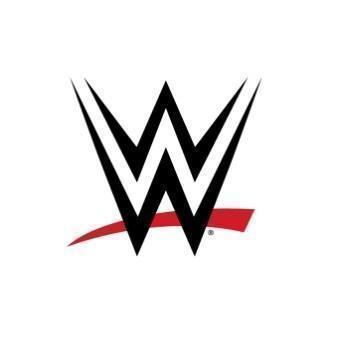 WWE SMACKDOWN:GRANDE CONFRONTO FRA RHODES E STYLES
UN TRIPUDIO IN ATTESA DI BACKLASH FRANCERKO SHOW ESPLOSIVO
LA KNIGHT VINCE E CONVINCEWALLER & THEORY ANCORA CAMPIONI
BAYLEY CONTINUA A DOMINARE4 maggio 2024 - Il miglior antipasto possibile in attesa di WWE Backlash France. Un grande successo per la puntata di WWE SmackDown trasmessa in Italia in diretta su DMAX col commento di Luca Franchini e Michele Posa. Il pubblico della LDLC Arena di Lione ha riempito l’arena, esaltandosi per il faccia a faccia fra Cody Rhodes e AJ Styles, che ha chiuso la puntata. L’Undisputed WWE Champion dovrà difendere la corona conquistata a WrestleMania XL nel Main Event, proprio contro il fenomenale. Styles, voglioso di riconquistare il titolo più importante, ha chiuso il confronto imponendosi sul rivale. Si replica stasera, a partire dalle ore 19, sempre alla LDLC Arena per uno show disponibile sul WWE Network. Lo show si è aperto con l’Eight Woman Tag Team Match, dove ha vinto il team capitanato da Bayley, che affronterà Naomi e Tiffany Stratton in un Triple Threat Match nel Premium Live Event in programma stasera. Grande spettacolo durante il primo RKO Show di sempre, dove Tama Tonga e Solo Sikoa sono intervenuti per fronteggiare Randy Orton e Kevin Owens, facendo finire tutto in un grande caos. Conferma per Grayson Waller e Austin Theory, che hanno difeso i WWE Tag Team Championships contro gli Street Profits. Successo anche per LA Knight, che sconfigge Angel e dimostra, ancora una volta, le sue grandi abilità. Qui sotto i risultati di tutti i match: 8-Woman Tag Team Match
Vincitrici: Bayley, Bianca Belair, Naomi & Jade Cargill vs Damage CTRL & Tiffany Stratton Tag Team Match
Vincitori: Authors of Pain vs New Catch RepublicSingle Match
Vincitore: LA Knight vs AngelWWE Tag Team Championship
Vincitore: Grayson Waller & Austin Theory vs The Street ProfitsFace to face 
Cody Rhodes vs AJ StylesA proposito di WWE
WWE, parte di TKO Group Holdings (NYSE:TKO), è un’organizzazione di media integrati e leader riconosciuto nell’intrattenimento globale. La società comprende un portfolio di imprese che creano e distribuiscono contenuti originali 52 settimane l’anno per un pubblico globale. WWE si dedica all’intrattenimento per tutta la famiglia nei suoi programmi televisivi, pay per view, contenuti digitali e piattaforme di pubblicazione. La programmazione WWE (TV-PG, con programmi per famiglie), raggiunge più di 900 milioni di case nel mondo in 25 lingue differenti. WWE Network, la prima network premium over-the-top 24 ore su 24 su 7 giorni che include tutti i pay-per-view, la programmazione prevista e un enorme archivio di video-on-demand, è attualmente disponibile in circa 165 paesi. Ulteriori informazioni su WWE si possono trovare su wwe.com e corporate.wwe.com. Noesis per WWEFederica Silva: federica.silva@noesis.netFrancesco Palmerini: francesco.palmerini@noesis.netSara Oliverio: sara.oliverio@noesis.net Telefono: +39 02 8310511